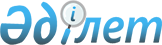 Об утверждении форм ежемесячной информации об объемах производства (реализации), уровне доходности и отпускных ценах производимых (реализуемых) товаров (работ, услуг) субъектов регулируемых рынков в области телекоммуникаций и почтовой связи
					
			Утративший силу
			
			
		
					Приказ Министра связи и информации Республики Казахстан от 3 сентября 2010 года № 215. Зарегистрирован в Министерстве юстиции Республики Казахстан 5 октября 2010 года № 6520. Утратил силу приказом Министра транспорта и коммуникаций Республики Казахстан от 17 августа 2012 года № 532

      Сноска. Утратил силу приказом Министра транспорта и коммуникаций РК от 17.08.2012 № 532 (вводится в действие со дня его первого официального опубликования).      В соответствии с подпунктом 1) статьи 7-3 Закона Республики Казахстан «О естественных монополиях и регулируемых рынках»ПРИКАЗЫВАЮ:



      1. Утвердить формы ежемесячной информации об объемах производства (реализации), уровне доходности и отпускных ценах производимых (реализуемых) товаров (работ, услуг):



      1) для субъектов регулируемых рынков, оказывающих услуги сотовой связи согласно приложению 1 к настоящему приказу;



      2) для субъектов регулируемых рынков, оказывающих услуги ретрансляции телевизионных программ (телепрограмм) по сетям кабельного телевидения согласно приложению 2 к настоящему приказу;



      3) для субъектов регулируемых рынков, оказывающих услуги доступа к сети Интернет согласно приложению 3 к настоящему приказу;



      4) для субъектов регулируемых рынков, оказывающих услуги (предоставления) местной телефонной связи, услуги по предоставлению соединений абонентов местной телефонной связи с абонентами сотовой связи, услуги по предоставлению междугородной (внутризоновой) телефонной связи посредством местной телефонной связи, услуги по предоставлению международной телефонной связи посредством местной телефонной связи согласно приложению 4 к настоящему приказу;



      5) для субъектов регулируемых рынков, оказывающих услуги по доставке, распространению и пересылке печатных периодических изданий согласно приложению 5 к настоящему приказу;



      6) для субъектов регулируемых рынков, оказывающих услуги по предоставлению экспертизы электромагнитной совместимости радиоэлектронных средств согласно приложению 6 к настоящему приказу;



      7) для субъектов регулируемых рынков, оказывающих услуги по предоставлению в аренду прямых линий или прямых пар (линий) согласноприложению 7 к настоящему приказу;



      8) для субъектов регулируемых рынков, оказывающих услуги эксплуатационно-технического обслуживания средств оповещения согласно приложению 8 к настоящему приказу;



      9) для субъектов регулируемых рынков, оказывающих услуги телеграфной связи согласно приложению 9 к настоящему приказу;



      10) для субъектов регулируемых рынков, оказывающих услуги по предоставлению в аренду мест на антенно-мачтовых сооружениях согласно приложению 10 к настоящему приказу;



      11) для субъектов регулируемых рынков, оказывающих услуги по распространению телевизионных и звуковых программ посредством спутниковой связи телерадиовещания согласно приложению 11 к настоящему приказу;



      12) для субъектов регулируемых рынков, оказывающих услуги платной справочной службы согласно приложению 12 к настоящему приказу;



      13) для субъектов регулируемых рынков, оказывающих услуги проводникового радиовещания согласно приложению 13 к настоящему приказу;



      14) для субъектов регулируемых рынков, оказывающих услуги ретрансляции телевизионных программ по сетям кабельного телевидения в соответствии с договорами, заключенными с телерадиокомпаниями Казахстана согласно приложению 14 к настоящему приказу;



      15) для субъектов регулируемых рынков, оказывающих услуги предоставления в аренду опор контактных сетей троллейбусных линий согласно приложению 15 к настоящему приказу.



      2. Комитету связи и информатизации Министерства связи и информации Республики Казахстан (Нуршабеков Р.Р.) в установленном законодательном порядке:



      1) обеспечить государственную регистрацию настоящего приказа в Министерстве юстиции Республики Казахстан;



      2) после государственной регистрации настоящего приказа в Министерстве юстиции Республики Казахстан обеспечить его официальное опубликование в средствах массовой информации и довести его до сведения субъектов регулируемых рынков в области телекоммуникаций и почтовой связи.



      3. Контроль за исполнением настоящего приказа возложить на вице-министра связи и информации Республики Казахстан Сарсенова С.С.



      4. Настоящий приказ вводится в действие со дня его первого официального опубликования.      Министр                                    А. Жумагалиев

Приложение 1         

к приказу Министра связи и  

информации Республики Казахстан

от 3 сентября 2010 года № 215                                                                 Форма  

Ежемесячная информация об объемах производства (реализации),

уровне доходности и отпускных ценах производимых (реализуемых)

 товаров (работ, услуг) для субъектов регулируемых рынков,

                оказывающих услуги сотовой связи

                    за _________ 20__ года

                          (месяц)Наименование субъекта регулируемого рынка: ________________________

Адрес: _____________________________

Телефон:___________, факс: ___________, адрес эл.почты:____________Примечание:

* В случае предоставления услуги голосовой связи по различным

тарифным планам и с ценовой разницей в дневное/ночное время

необходимо прилагать перечень тарифных планов в разрезе направлений

звонков и их стоимости по тарифным планам (с указанием всех тарифных

планов, которыми пользуются абоненты, в том числе закрытые,

корпоративные, акционные, региональные и т.д.) согласно таблице

«Тарифные планы»;

** В случае, если оператор сотовой связи оказывает услуги телефонных

звонков в международном направлении необходимо приложить прейскурант

цен на данные услуги в разрезе стран, зон;

*** В случае отсутствия у Субъекта раздельного учета затрат по видам

продукции, товаров (работ, услуг), затраты Субъекта разделяются по

видам реализуемых продукции, товаров (работ, услуг) на основе

косвенных методов, предусматривающих определение затрат, относящихся

к определенному виду деятельности Субъекта, реализующих продукцию,

товары (работы, услуги) по удельному весу доходов (объемов, затрат на

оплату труда производственного персонала) в общих затратах Субъекта;

**** В случае предоставления услуги передачи коротких сообщений,

дополнительных видов услуг сотовой связи в разрезе направлений и с

ценовой разницей в дневное/ночное время необходимо прилагать

прейскурант цен согласно таблице «Тарифные планы»;

- Информацию об объемах производства (реализации), уровне доходности

и отпускных ценах производимых (реализуемых) товаров (работ, услуг)

необходимо представлять не позднее последнего дня месяца, следующего

за отчетным.Руководитель ___________ ____________ _________ М.П.

             (Должность)   (Ф.И.О.)   (Подпись)Главный бухгалтер ____________ _________

                    (Ф.И.О.)   (Подпись)                                                          Таблица

                          «Тарифные планы»продолжение таблицыРуководитель ___________ ____________ _________ М.П.

             (Должность)   (Ф.И.О.)   (Подпись)Главный бухгалтер ____________ _________

                    (Ф.И.О.)   (Подпись)

Приложение 2          

к приказу Министра связи и  

информации Республики Казахстан

от 3 сентября 2010 года № 215                                                                Форма  

Ежемесячная информация об объемах производства (реализации),

уровне доходности и отпускных ценах производимых (реализуемых)

   товаров (работ, услуг) для субъектов регулируемых рынков,

    оказывающих услуги ретрансляции телевизионных программ

        (телепрограмм) по сетям кабельного телевидения

                       за _________ 20__ года

                           (месяц)Наименование субъекта регулируемого рынка:__________________________

Адрес: _____________________________

Телефон:___________, факс: ___________, адрес эл.почты:_____________Примечание:

* Дополнительно к данному приложению представляются выписки из

прейскурантов цен с указанием тарифов в разрезе потребителей на

физические лица, юридические лица, индивидуальные предприниматели по

отдельным тарифным планам с указанием территории оказания услуги

(город, область, село);

- Информацию об объемах производства (реализации), уровне доходности

и отпускных ценах производимых (реализуемых) товаров (работ, услуг)

необходимо представлять не позднее последнего дня месяца, следующего

за отчетным.Руководитель ___________ ____________ _________ М.П.

             (Должность)   (Ф.И.О.)   (Подпись)Главный бухгалтер ____________ _________

                    (Ф.И.О.)   (Подпись)

Приложение 3         

к приказу Министра связи и  

информации Республики Казахстан

от 3 сентября 2010 года № 215                                                               Форма  

Ежемесячная информация об объемах производства (реализации),

уровне доходности и отпускных ценах производимых (реализуемых)

 товаров (работ, услуг) для субъектов регулируемых рынков,

          оказывающих услуги доступа к сети Интернет

                      за _________ 20__ года

                          (месяц)Наименование субъекта регулируемого рынка: _________________________

Адрес: _____________________________

Телефон:___________, факс: ___________, адрес эл.почты:_____________Примечание:

* Дополнительно к данному приложению представляются выписки из

прейскурантов цен с указанием тарифов в разрезе потребителей на

физические лица, юридические лица, индивидуальные предприниматели по

отдельным тарифным планам;

- Информацию об объемах производства (реализации), уровне доходности

и отпускных ценах производимых (реализуемых) товаров (работ, услуг)

необходимо представлять не позднее последнего дня месяца, следующего

за отчетным.Руководитель ___________ ____________ _________ М.П.

             (Должность)   (Ф.И.О.)   (Подпись)Главный бухгалтер ____________ _________

                    (Ф.И.О.)   (Подпись)

Приложение 4         

к приказу Министра связи и  

информации Республики Казахстан

от 3 сентября 2010 года № 215                                                                Форма          

Ежемесячная информация об объемах производства

      (реализации), уровне доходности и отпускных ценах

     производимых (реализуемых) товаров (работ, услуг) для

        субъектов регулируемых рынков, оказывающих услуги

      (предоставления) местной телефонной связи, услуги по

           предоставлению соединений абонентов местной

          телефонной связи с абонентами сотовой связи, услуги

    по предоставлению междугородной (внутризоновой) телефонной

        связи посредством местной телефонной связи, услуги

 по предоставлению международной телефонной связи посредством

                      местной телефонной связи

                        за _________ 20__ года

                             (месяц)Наименование субъекта регулируемого рынка: __________________________

Адрес: _____________________________

Телефон:___________, факс: ___________, адрес эл.почты: _____________Примечание:

* Дополнительно к данному приложению представляются выписки из

прейскурантов цен с указанием тарифов в разрезе потребителей на

физические лица, юридические лица, индивидуальные предприниматели по

отдельным тарифным планам;

- Информацию об объемах производства (реализации), уровне доходности

и отпускных ценах производимых (реализуемых) товаров (работ, услуг)

необходимо представлять не позднее последнего дня месяца, следующего

за отчетным.Руководитель ___________ ____________ _________    М.П.

             (Должность)   (Ф.И.О.)   (Подпись)Главный бухгалтер ____________ _________

                    (Ф.И.О.)   (Подпись)

Приложение 5         

к приказу Министерства связи и

информации Республики Казахстан

от 3 сентября 2010 года № 215                                                                Форма  

Ежемесячная информация об объемах производства (реализации),

уровне доходности и отпускных ценах производимых (реализуемых)

 товаров (работ, услуг) для субъектов регулируемых рынков,

оказывающих услуги по доставке, распространению и пересылке

        печатных периодических изданий (далее – ППИ)

                    за _________ 20__ года

                         (месяц)Наименование субъекта регулируемого рынка: __________________________

Адрес: _____________________________

Телефон:___________, факс: ___________, адрес эл.почты:______________продолжение таблицыПримечание:

* Дополнительно к данному приложению представляются выписки из

прейскурантов цен с указанием тарифов в разрезе потребителей на

физические лица, юридические лица, индивидуальные предприниматели по

отдельным тарифным планам с указанием территории оказания услуги

(город, область, село);

- Информацию об объемах производства (реализации), уровне доходности

и отпускных ценах производимых (реализуемых) товаров (работ, услуг)

необходимо представлять не позднее последнего дня месяца, следующего

за отчетным.Руководитель ___________ ____________ _________ М.П.

             (Должность)   (Ф.И.О.)   (Подпись)Главный бухгалтер ____________ _________

                    (Ф.И.О.)   (Подпись)

Приложение 6         

к приказу Министра связи и  

информации Республики Казахстан

от 3 сентября 2010 года № 215                                                                Форма  

Ежемесячная информация об объемах производства (реализации),

уровне доходности и отпускных ценах производимых (реализуемых)

   товаров (работ, услуг) для субъектов регулируемых рынков,

       оказывающих услуги по предоставлению экспертизы

   электромагнитной совместимости радиоэлектронных средств

                     за _________ 20__ года

                         (месяц)Наименование субъекта регулируемого рынка: __________________________

Адрес: _____________________________

Телефон:___________, факс: ___________, адрес эл.почты:______________Примечание:

* Дополнительно к данному приложению представляются выписки из

прейскурантов цен с указанием тарифов в разрезе потребителей на

физические лица, юридические лица, индивидуальные предприниматели по

отдельным тарифным планам с указанием территории оказания услуги

(город, область, село);

- Информацию об объемах производства (реализации), уровне доходности

и отпускных ценах производимых (реализуемых) товаров (работ, услуг)

необходимо представлять не позднее последнего дня месяца, следующего

за отчетным.Руководитель ___________ ____________ _________ М.П.

             (Должность)   (Ф.И.О.)   (Подпись)Главный бухгалтер ____________ _________

                    (Ф.И.О.)   (Подпись)

Приложение 7         

к приказу Министра связи и  

информации Республики Казахстан

от 3 сентября 2010 года № 215                                                                Форма

        Ежемесячная информация об объемах производства

     (реализации), уровне доходности и отпускных ценах

    производимых (реализуемых) товаров (работ, услуг) для

     субъектов регулируемых рынков, оказывающих услуги по

        предоставлению в аренду прямых линий или

                      прямых пар (линий)

                     за _________ 20__ года

                         (месяц)Наименование субъекта регулируемого рынка: _______________________

Адрес: _____________________________

Телефон:___________, факс: ___________, адрес эл.почты:___________Примечание:

* Дополнительно к данному приложению представляются выписки из

прейскурантов цен с указанием тарифов в разрезе потребителей на

физические лица, юридические лица, индивидуальные предприниматели по

отдельным тарифным планам с указанием территории оказания услуги

(город, область, село);

- Информацию об объемах производства (реализации), уровне доходности

и отпускных ценах производимых (реализуемых) товаров (работ, услуг)

необходимо представлять не позднее последнего дня месяца, следующего

за отчетным.Руководитель ___________ ____________ _________    М.П.

             (Должность)   (Ф.И.О.)   (Подпись)Главный бухгалтер ____________ _________

                    (Ф.И.О.)   (Подпись)

Приложение 8         

к приказу Министра связи и  

информации Республики Казахстан

от 3 сентября 2010 года № 215                                                                 Форма

       Ежемесячная информация об объемах производства

     (реализации), уровне доходности и отпускных ценах

    производимых (реализуемых) товаров (работ, услуг) для

       субъектов регулируемых рынков, оказывающих услуги

         эксплуатационно-технического обслуживания

                       средств оповещения

                     за _________ 20__ года

                         (месяц)Наименование субъекта регулируемого рынка: __________________________

Адрес: _____________________________

Телефон:___________, факс: ___________, адрес эл.почты:______________Примечание:

* Дополнительно к данному приложению представляются выписки из

прейскурантов цен с указанием тарифов в разрезе потребителей на

физические лица, юридические лица, индивидуальные предприниматели по

отдельным тарифным планам с указанием территории оказания услуги

(город, область, село);

- Информацию об объемах производства (реализации), уровне доходности

и отпускных ценах производимых (реализуемых) товаров (работ, услуг)

необходимо представлять не позднее последнего дня месяца, следующего

за отчетным.Руководитель ___________ ____________ _________ М.П.

             (Должность)   (Ф.И.О.)   (Подпись)Главный бухгалтер ____________ _________

                    (Ф.И.О.)   (Подпись)

Приложение 9          

к приказу Министра связи и 

информации Республики Казахстан

от 3 сентября 2010 года № 215                                                                 Форма  

 Ежемесячная информация об объемах производства (реализации),

 уровне доходности и отпускных ценах производимых (реализуемых)

   товаров (работ, услуг) для субъектов регулируемых рынков,

           оказывающих услуги телеграфной связи

                   за _________ 20__ года

                       (месяц)Наименование субъекта регулируемого рынка: __________________________

Адрес: _____________________________

Телефон:___________, факс: ___________, адрес эл.почты: _____________Примечание:

* Дополнительно к данному приложению представляются выписки из

прейскурантов цен с указанием тарифов в разрезе потребителей на

физические лица, юридические лица, индивидуальные предприниматели по

отдельным тарифным планам с указанием территории оказания услуги

(город, область, село);

- Информацию об объемах производства (реализации), уровне доходности

и отпускных ценах производимых (реализуемых) товаров (работ, услуг)

необходимо представлять не позднее последнего дня месяца, следующего

за отчетным.Руководитель ___________ ____________ _________ М.П.

             (Должность) (Ф.И.О.)     (Подпись)Главный бухгалтер ____________ _________

                     (Ф.И.О.) (Подпись)

Приложение 10         

к приказу Министра связи и  

информации Республики Казахстан

от 3 сентября 2010 года № 215                                                                 Форма  

Ежемесячная информация об объемах производства (реализации),

 уровне доходности и отпускных ценах производимых (реализуемых)

   товаров (работ, услуг) для субъектов регулируемых рынков,

    оказывающих услуги по предоставлению в аренду мест на

                антенно-мачтовых сооружениях

                    за _________ 20__ года

                         (месяц)Наименование субъекта регулируемого рынка: __________________________

Адрес: _____________________________

Телефон:___________, факс: ___________, адрес эл.почты:______________Примечание:

* Дополнительно к данному приложению представляются выписки из

прейскурантов цен с указанием тарифов в разрезе потребителей на

физические лица, юридические лица, индивидуальные предприниматели по

отдельным тарифным планам с указанием территории оказания услуги

(город, область, село);

- Информацию об объемах производства (реализации), уровне доходности

и отпускных ценах производимых (реализуемых) товаров (работ, услуг)

необходимо представлять не позднее последнего дня месяца, следующего

за отчетным.Руководитель ___________ ____________ _________ М.П.

             (Должность)   (Ф.И.О.)   (Подпись)Главный бухгалтер ____________ _________

                    (Ф.И.О.)   (Подпись)

Приложение 11         

к приказу Министра связи и  

информации Республики Казахстан

от 3 сентября 2010 года № 215                                                                 Форма  

Ежемесячная информация об объемах производства (реализации),

 уровне доходности и отпускных ценах производимых (реализуемых)

   товаров (работ, услуг) для субъектов регулируемых рынков,

 оказывающих услуги по распространению телевизионных и звуковых

    программ посредством спутниковой связи телерадиовещания

                    за _________ 20__ года

                        (месяц)Наименование субъекта регулируемого рынка: __________________________

Адрес: _____________________________

Телефон:___________, факс: ___________, адрес эл.почты:______________Примечание:

* Дополнительно к данному приложению представляются выписки из

прейскурантов цен с указанием тарифов в разрезе потребителей на

физические лица, юридические лица, индивидуальные предприниматели по

отдельным тарифным планам с указанием территории оказания услуги

(город, область, село);

- Информацию об объемах производства (реализации), уровне доходности

и отпускных ценах производимых (реализуемых) товаров (работ, услуг)

необходимо представлять не позднее последнего дня месяца, следующего

за отчетным.Руководитель ___________ ____________ _________ М.П.

             (Должность)   (Ф.И.О.)   (Подпись)Главный бухгалтер ____________ _________

                    (Ф.И.О.)   (Подпись)

Приложение 12         

к приказу Министра связи и  

информации Республики Казахстан

от 3 сентября 2010 года № 215                                                                 Форма  

Ежемесячная информация об объемах производства (реализации),

 уровне доходности и отпускных ценах производимых (реализуемых)

   товаров (работ, услуг) для субъектов регулируемых рынков,

          оказывающих услуги платной справочной службы

                      за _________ 20__ года

                          (месяц)Наименование субъекта регулируемого рынка: __________________________

Адрес: _____________________________

Телефон:___________, факс: ___________, адрес эл.почты:______________Примечание:

* Дополнительно к данному приложению представляются выписки из

прейскурантов цен с указанием тарифов в разрезе потребителей на

физические лица, юридические лица, индивидуальные предприниматели по

отдельным тарифным планам с указанием территории оказания услуги

(город, область, село);

- Информацию об объемах производства (реализации), уровне доходности

и отпускных ценах производимых (реализуемых) товаров (работ, услуг)

необходимо представлять не позднее последнего дня месяца, следующего

за отчетным.Руководитель ___________ ____________ _________ М.П.

             (Должность)   (Ф.И.О.)   (Подпись)Главный бухгалтер ____________ _________

                    (Ф.И.О.)   (Подпись)

Приложение 13         

к приказу Министра связи и  

информации Республики Казахстан

от 3 сентября 2010 года № 215                                                                 Форма  

Ежемесячная информация об объемах производства (реализации),

 уровне доходности и отпускных ценах производимых (реализуемых)

 товаров (работ, услуг) для субъектов регулируемых рынков,

        оказывающих услуги проводникового радиовещания

                      за _________ 20__ года

                          (месяц)Наименование субъекта регулируемого рынка: __________________________

Адрес: _____________________________

Телефон:___________, факс: ___________, адрес эл.почты:______________Примечание:

* Дополнительно к данному приложению представляются выписки из

прейскурантов цен с указанием тарифов в разрезе потребителей на

физические лица, юридические лица, индивидуальные предприниматели по

отдельным тарифным планам с указанием территории оказания услуги

(город, область, село);

- Информацию об объемах производства (реализации), уровне доходности

и отпускных ценах производимых (реализуемых) товаров (работ, услуг)

необходимо представлять не позднее последнего дня месяца, следующего

за отчетным.Руководитель ___________ ____________ _________ М.П.

             (Должность)   (Ф.И.О.)   (Подпись)Главный бухгалтер ____________ _________

                    (Ф.И.О.)  (Подпись)

Приложение 14         

к приказу Министра связи и  

информации Республики Казахстан

от 3 сентября 2010 года № 215                                                                Форма  

Ежемесячная информация об объемах производства (реализации),

 уровне доходности и отпускных ценах производимых (реализуемых)

   товаров (работ, услуг) для субъектов регулируемых рынков,

оказывающих услуги ретрансляции телевизионных программ по сетям

      кабельного телевидения в соответствии с договорами,

        заключенными с телерадиокомпаниями Казахстана

                    за _________ 20__ года

                        (месяц)Наименование субъекта регулируемого рынка: __________________________

Адрес: _____________________________

Телефон:___________, факс: ___________, адрес эл.почты: _____________Примечание:

* Дополнительно к данному приложению представляются выписки из

прейскурантов цен с указанием тарифов в разрезе потребителей на

физические лица, юридические лица, индивидуальные предприниматели по

отдельным тарифным планам с указанием территории оказания услуги

(город, область, село);

- Информацию об объемах производства (реализации), уровне доходности

и отпускных ценах производимых (реализуемых) товаров (работ, услуг)

необходимо представлять не позднее последнего дня месяца, следующего

за отчетным.Руководитель ___________ ____________ _________ М.П.

             (Должность)   (Ф.И.О.)   (Подпись)Главный бухгалтер ____________ _________

                    (Ф.И.О.)   (Подпись)

Приложение 15         

к приказу Министра связи и  

информации Республики Казахстан

от 3 сентября 2010 года № 215                                                                 Форма  

Ежемесячная информация об объемах производства (реализации),

 уровне доходности и отпускных ценах производимых (реализуемых)

 товаров (работ, услуг) для субъектов регулируемых рынков,

 оказывающих услуги предоставления в аренду опор контактных

                  сетей троллейбусных линий

                     за _________ 20__ года

                         (месяц)Наименование субъекта регулируемого рынка: __________________________

Адрес: _____________________________

Телефон:___________, факс: ___________, адрес эл.почты: _____________Примечание:

* Дополнительно к данному приложению представляются выписки из

прейскурантов цен с указанием тарифов в разрезе потребителей на

физические лица, юридические лица, индивидуальные предприниматели по

отдельным тарифным планам с указанием территории оказания услуги

(город, область, село);

- Информацию об объемах производства (реализации), уровне доходности

и отпускных ценах производимых (реализуемых) товаров (работ, услуг)

необходимо представлять не позднее последнего дня месяца, следующего

за отчетным.Руководитель ___________ ____________ _________ М.П.

             (Должность) (Ф.И.О.) (Подпись)Главный бухгалтер ____________ _________

                    (Ф.И.О.) (Подпись)
					© 2012. РГП на ПХВ «Институт законодательства и правовой информации Республики Казахстан» Министерства юстиции Республики Казахстан
				№

п/

пНаименование услугНаименование услугНаименование услугОбъемы производства

(реализации) товаров

(работ, услуг)Объемы производства

(реализации) товаров

(работ, услуг)Объемы производства

(реализации) товаров

(работ, услуг)Отпускная

цена

производимых

(реализуемых

) товаров

(работ,

услуг), в

тенге без

НДС*Уровень

доходности

производимых

(реализуемых)

товаров

(работ,

услуг), в %

***№

п/

пНаименование услугНаименование услугНаименование услугЕдиница

измере-

нияВ нату-

ральном

выраженииВ стои-

мостном

выражении

, в тенге

без НДСОтпускная

цена

производимых

(реализуемых

) товаров

(работ,

услуг), в

тенге без

НДС*Уровень

доходности

производимых

(реализуемых)

товаров

(работ,

услуг), в %

***1222345671Услуги

голосо-

вой

связиВнутри сетиВнутри сети1Услуги

голосо-

вой

связиНа сети

других

операторов

сотовой связиНа сети

других

операторов

сотовой связи1Услуги

голосо-

вой

связиНа сети

местной

(фиксирован-

ной)

телефонной

связиНа сети

местной

(фиксирован-

ной)

телефонной

связи1Услуги

голосо-

вой

связиВ

международном

направлении**В

международном

направлении**2Услуги передачи

коротких сообщений

****Услуги передачи

коротких сообщений

****Услуги передачи

коротких сообщений

****3Дополни-

тельные

услуги

сотовой

связи:

(по

заявле-

нию

абонента

)****MMSMMS3Дополни-

тельные

услуги

сотовой

связи:

(по

заявле-

нию

абонента

)****Дос-

туп к

сети

Интер-

нетWAP3Дополни-

тельные

услуги

сотовой

связи:

(по

заявле-

нию

абонента

)****Дос-

туп к

сети

Интер-

нетGPRS/

EDGE4Всего:Всего:Всего:Наиме-

нование

тариф-

ного

планаЕдиница

тарифи-

кацииАбонен-

тская

платаСтои-

мость

соеди-

ненияЗвонки внутри сети

(с разносом по

времени суток), в

тенге без НДСЗвонки внутри сети

(с разносом по

времени суток), в

тенге без НДСЗвонки внутри сети

(с разносом по

времени суток), в

тенге без НДСОтправка

коротких

сообщений

внутри

сети, за 1

sms в тенге

без НДСЗвонки на сети

других операторов

сотовой связи (с

разносом по времени

суток), в тенге без

НДСЗвонки на сети

других операторов

сотовой связи (с

разносом по времени

суток), в тенге без

НДСЗвонки на сети

других операторов

сотовой связи (с

разносом по времени

суток), в тенге без

НДСНаиме-

нование

тариф-

ного

планаЕдиница

тарифи-

кацииАбонен-

тская

платаСтои-

мость

соеди-

нения12Шаг

тарифи-

кацииОтправка

коротких

сообщений

внутри

сети, за 1

sms в тенге

без НДС12Шаг

тарифи-

кации123456789101112Отправка

коротких

сообщений на

сети других

операторов

сотовой связи,

за 1 sms в

тенге без НДСЗвонки на сети

местной

(фиксированной)

телефонной связи (с

разносом по времени

суток), в тенге без

НДСЗвонки на сети

местной

(фиксированной)

телефонной связи (с

разносом по времени

суток), в тенге без

НДСЗвонки на сети

местной

(фиксированной)

телефонной связи (с

разносом по времени

суток), в тенге без

НДСОтправка

коротких

сообщений на

сети зарубежных

операторов

сотовой связи,

за 1 sms в тенге

без НДСОтправка MMS,

за 1 mms в

тенге без НДСДоступ к сети

Интернет, за 1

Мб трафика в

тенге без НДСДоступ к сети

Интернет, за 1

Мб трафика в

тенге без НДСОтправка

коротких

сообщений на

сети других

операторов

сотовой связи,

за 1 sms в

тенге без НДС12Шаг тарифи-

кацииОтправка

коротких

сообщений на

сети зарубежных

операторов

сотовой связи,

за 1 sms в тенге

без НДСОтправка MMS,

за 1 mms в

тенге без НДСWAPGPRS/

EDGE1213141516171819№

п/

пНаименова-

ние услугиСтандарт

вещания

(аналого-

вый/

цифровой)Объемы производства

(реализации) товаров

(работ, услуг) в разрезе

потребителейОбъемы производства

(реализации) товаров

(работ, услуг) в разрезе

потребителейОтпускная цена

производимых

(реализуемых)

товаров (работ,

услуг), в

разрезе

потребителей в

тенге без НДС

(абонентская

плата)*Уровень

доходности

производимых

(реализуемых)

товаров (работ,

услуг), в

разрезе

потребителей, в

%№

п/

пНаименова-

ние услугиСтандарт

вещания

(аналого-

вый/

цифровой)В натураль-

ном

выражении

(количество

абонентов)В стоимо-

стном

выражении,

в тенге без

НДСОтпускная цена

производимых

(реализуемых)

товаров (работ,

услуг), в

разрезе

потребителей в

тенге без НДС

(абонентская

плата)*Уровень

доходности

производимых

(реализуемых)

товаров (работ,

услуг), в

разрезе

потребителей, в

%123456712Всего:№

п/

пНаименование услугНаименование услугОбъемы производимых

(реализуемых) товаров (работ,

услуг)Объемы производимых

(реализуемых) товаров (работ,

услуг)Объемы производимых

(реализуемых) товаров (работ,

услуг)Отпускная цена

производимых

(реализуемых)

товаров (работ,

услуг), в тенге без

НДС*Отпускная цена

производимых

(реализуемых)

товаров (работ,

услуг), в тенге без

НДС*Уровень

доходнос-

ти

произ-

водимых

(реализу-

емых)

товаров

(работ,

услуг), в

%№

п/

пНаименование услугНаименование услугЕдиница

измере-

нияВ нату-

ральном

выраженииВ стои-

мостном

выражении

, в тенге

без НДСАбонент-

ская

платаПлата за

1 единицу

тарифи-

кацииУровень

доходнос-

ти

произ-

водимых

(реализу-

емых)

товаров

(работ,

услуг), в

%1223456781Услуги

досту-

па к

сети

Интер-

нет:ADSL1Услуги

досту-

па к

сети

Интер-

нет:Выделенная

линия1Услуги

досту-

па к

сети

Интер-

нет:Коммутиру-

емый доступ

к сети

Интернет1Услуги

досту-

па к

сети

Интер-

нет:Широкополо-

сный доступ

к сети

Интернет1Услуги

досту-

па к

сети

Интер-

нет:Беспрово-

дной доступ

к сети

Интернет2Всего:Всего:№

п/

пНаименование

услугОбъемы производимых

(реализуемых) товаров (работ,

услуг) в разрезе потребителейОбъемы производимых

(реализуемых) товаров (работ,

услуг) в разрезе потребителейОбъемы производимых

(реализуемых) товаров (работ,

услуг) в разрезе потребителейОтпускная цена

производимых

(реализуемых)

товаров (работ,

услуг) в

разрезе

потребителей, в

тенге без НДС*Уровень

доходности

производимых

(реализуемых)

товаров (работ,

услуг) в

разрезе

потребителей, в

%№

п/

пНаименование

услугЕдиница

измеренияВ нату-

ральном

выраженииВ стоимо-

стном

выражении,

в тенге

без НДСОтпускная цена

производимых

(реализуемых)

товаров (работ,

услуг) в

разрезе

потребителей, в

тенге без НДС*Уровень

доходности

производимых

(реализуемых)

товаров (работ,

услуг) в

разрезе

потребителей, в

%12345671Услуги местной

телефонной связи2Услуги по

предоставлению

соединений

абонентов

местной

телефонной связи

с абонентами

сотовой связи3Услуги по

предоставлению

междугородной

(внутризоновой)

телефонной связи

посредством

местной

телефонной связи4Услуги по

предоставлению

международной

телефонной связи

посредством

местной

телефонной связи5Всего:№

п/пНаиме-

нование

услугОбъемы производимых (реализуемых) товаров (работ, услуг)Объемы производимых (реализуемых) товаров (работ, услуг)Объемы производимых (реализуемых) товаров (работ, услуг)Объемы производимых (реализуемых) товаров (работ, услуг)Объемы производимых (реализуемых) товаров (работ, услуг)Объемы производимых (реализуемых) товаров (работ, услуг)№

п/пНаиме-

нование

услугВ натуральном выраженииВ натуральном выраженииВ натуральном выраженииВ стоимостном выражении, в тенге

без НДСВ стоимостном выражении, в тенге

без НДСВ стоимостном выражении, в тенге

без НДС№

п/пНаиме-

нование

услугДоставка

ППИРаспрост-

ранение ППИПересылка

ППИДоставка

ППИРаспрост-

ранение

ППИПересылка

ППИ1234567812Всего:Отпускная цена производимых (реализуемых)

товаров (работ, услуг), в тенге без НДС*Отпускная цена производимых (реализуемых)

товаров (работ, услуг), в тенге без НДС*Отпускная цена производимых (реализуемых)

товаров (работ, услуг), в тенге без НДС*Уровень доходности производимых

(реализуемых) товаров (работ, услуг), в

%Уровень доходности производимых

(реализуемых) товаров (работ, услуг), в

%Уровень доходности производимых

(реализуемых) товаров (работ, услуг), в

%Доставка ППИРаспростра-

нение ППИПересылка ППИДоставка ППИРаспростра-

нение ППИПересылка

ППИ91011121314№

п/

пНаименова-

ние услугОбъемы производимых (реализуемых)

товаров (работ, услуг) Объемы производимых (реализуемых)

товаров (работ, услуг) Объемы производимых (реализуемых)

товаров (работ, услуг) Отпускная цена

производимых

(реализуемых)

товаров (работ,

услуг), в тенге

без НДС*Уровень

доходности

производимых

(реализуемых)

товаров (работ,

услуг), в %№

п/

пНаименова-

ние услугЕдиница

измеренияВ нату-

ральном

выраженииВ стои-

мостном

выражении,

в тенге без

НДСОтпускная цена

производимых

(реализуемых)

товаров (работ,

услуг), в тенге

без НДС*Уровень

доходности

производимых

(реализуемых)

товаров (работ,

услуг), в %123456712Всего:№

п/пНаименова-

ние услугОбъемы производимых (реализуемых)

товаров (работ, услуг) Объемы производимых (реализуемых)

товаров (работ, услуг) Объемы производимых (реализуемых)

товаров (работ, услуг) Отпускная цена

производимых

(реализуемых)

товаров (работ,

услуг), в тенге

без НДС*Уровень

доходности

производимых

(реализуемых)

товаров (работ,

услуг), в %№

п/пНаименова-

ние услугЕдиница

измеренияВ

натураль-

ном

выраженииВ

стоимостном

выражении,

в тенге без

НДСОтпускная цена

производимых

(реализуемых)

товаров (работ,

услуг), в тенге

без НДС*Уровень

доходности

производимых

(реализуемых)

товаров (работ,

услуг), в %123456712Всего:№

п/

пНаименова-

ние услугОбъемы производимых (реализуемых)

товаров (работ, услуг)Объемы производимых (реализуемых)

товаров (работ, услуг)Объемы производимых (реализуемых)

товаров (работ, услуг)Отпускная цена

производимых

(реализуемых)

товаров (работ,

услуг), в тенге

без НДС*Уровень

доходности

производимых

(реализуемых)

товаров (работ,

услуг), в %№

п/

пНаименова-

ние услугЕдиница

измеренияВ

натуральном

выраженииВ

стоимостном

выражении,

в тенге без

НДСОтпускная цена

производимых

(реализуемых)

товаров (работ,

услуг), в тенге

без НДС*Уровень

доходности

производимых

(реализуемых)

товаров (работ,

услуг), в %123456712Всего:№

п/пНаименова-

ние услугОбъемы производимых (реализуемых)

товаров (работ, услуг) Объемы производимых (реализуемых)

товаров (работ, услуг) Объемы производимых (реализуемых)

товаров (работ, услуг) Отпускная цена

производимых

(реализуемых)

товаров (работ,

услуг), в тенге

без НДС*Уровень

доходности

производимых

(реализуемых)

товаров (работ,

услуг), в %№

п/пНаименова-

ние услугЕдиница

измеренияВ

натураль-

ном

выраженииВ

стоимостном

выражении,

в тенге без

НДСОтпускная цена

производимых

(реализуемых)

товаров (работ,

услуг), в тенге

без НДС*Уровень

доходности

производимых

(реализуемых)

товаров (работ,

услуг), в %123456712Всего:№

п/пНаименова-

ние услугОбъемы производимых (реализуемых)

товаров (работ, услуг)Объемы производимых (реализуемых)

товаров (работ, услуг)Объемы производимых (реализуемых)

товаров (работ, услуг)Отпускная цена

производимых

(реализуемых)

товаров (работ,

услуг), в тенге

без НДС*Уровень

доходности

производимых

(реализуемых)

товаров (работ,

услуг), в %№

п/пНаименова-

ние услугЕдиница

измеренияВ

натураль-

ном

выраженииВ

стоимостном

выражении,

в тенге без

НДСОтпускная цена

производимых

(реализуемых)

товаров (работ,

услуг), в тенге

без НДС*Уровень

доходности

производимых

(реализуемых)

товаров (работ,

услуг), в %123456712Всего:№

п/

пНаименова-

ние услугОбъемы производимых (реализуемых)

товаров (работ, услуг)Объемы производимых (реализуемых)

товаров (работ, услуг)Объемы производимых (реализуемых)

товаров (работ, услуг)Отпускная цена

производимых

(реализуемых)

товаров (работ,

услуг), в тенге

без НДС*Уровень

доходности

производимых

(реализуемых)

товаров (работ,

услуг), в %№

п/

пНаименова-

ние услугЕдиница

измеренияВ нату-

ральном

выраженииВ стоимо-

стном

выражении,

в тенге без

НДСОтпускная цена

производимых

(реализуемых)

товаров (работ,

услуг), в тенге

без НДС*Уровень

доходности

производимых

(реализуемых)

товаров (работ,

услуг), в %123456712Всего:№

п/пНаименова-

ние услугОбъемы производимых (реализуемых)

товаров (работ, услуг)Объемы производимых (реализуемых)

товаров (работ, услуг)Объемы производимых (реализуемых)

товаров (работ, услуг)Отпускная цена

производимых

(реализуемых)

товаров (работ,

услуг), в тенге

без НДС*Уровень

доходности

производимых

(реализуемых)

товаров (работ,

услуг), в %№

п/пНаименова-

ние услугЕдиница

измеренияВ нату-

ральном

выраженииВ стои-

мостном

выражении,

в тенге без

НДСОтпускная цена

производимых

(реализуемых)

товаров (работ,

услуг), в тенге

без НДС*Уровень

доходности

производимых

(реализуемых)

товаров (работ,

услуг), в %123456712Всего:№

п/пНаименова-

ние услугОбъемы производимых (реализуемых)

товаров (работ, услуг)Объемы производимых (реализуемых)

товаров (работ, услуг)Объемы производимых (реализуемых)

товаров (работ, услуг)Отпускная цена

производимых

(реализуемых)

товаров (работ,

услуг), в тенге

без НДС*Уровень

доходности

производимых

(реализуемых)

товаров (работ,

услуг), в %№

п/пНаименова-

ние услугЕдиница

измеренияВ нату-

ральном

выраженииВ

стоимостном

выражении,

в тенге без

НДСОтпускная цена

производимых

(реализуемых)

товаров (работ,

услуг), в тенге

без НДС*Уровень

доходности

производимых

(реализуемых)

товаров (работ,

услуг), в %123456712Всего:№

п/пНаимено-

вание

услугОбъемы производимых (реализуемых)

товаров (работ, услуг)Объемы производимых (реализуемых)

товаров (работ, услуг)Объемы производимых (реализуемых)

товаров (работ, услуг)Отпускная цена

производимых

(реализуемых)

товаров (работ,

услуг), в тенге

без НДС*Уровень

доходности

производимых

(реализуемых)

товаров (работ,

услуг), в %№

п/пНаимено-

вание

услугЕдиница

измеренияВ нату-

ральном

выраженииВ стои-

мостном

выражении,

в тенге без

НДСОтпускная цена

производимых

(реализуемых)

товаров (работ,

услуг), в тенге

без НДС*Уровень

доходности

производимых

(реализуемых)

товаров (работ,

услуг), в %123456712Всего:№

п/пНаимено-

вание

услугОбъемы производимых (реализуемых)

товаров (работ, услуг)Объемы производимых (реализуемых)

товаров (работ, услуг)Объемы производимых (реализуемых)

товаров (работ, услуг)Отпускная цена

производимых

(реализуемых)

товаров (работ,

услуг), в тенге

без НДС*Уровень

доходности

производимых

(реализуемых)

товаров (работ,

услуг), в %№

п/пНаимено-

вание

услугЕдиница

измеренияВ нату-

ральном

выраженииВ стои-

мостном

выражении,

в тенге без

НДСОтпускная цена

производимых

(реализуемых)

товаров (работ,

услуг), в тенге

без НДС*Уровень

доходности

производимых

(реализуемых)

товаров (работ,

услуг), в %123456712Всего: